 Arslan		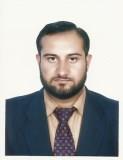 Email:  arsalan.281135@2freemail.com 		To work in a stimulating environment where I can apply and enhance my knowledge, skills to serve an institution to the best of my effort. To join an institution where I can deliver lectures as well as advice the students in their research work and complex assignments.Want to be informative and helpful for students.Work Experience:Start working in MATHNASIUM UAE (Al Raqam Educational Services) a Math Learning Centre in Dubai UAE from 2014  as a Mathematics Teacher	(Handling kids from foundation to higher levels with IB, British (IGCSE, A-Levels) and American curriculum)Government High School, Chahan, Rawalpindi.                      2012-2014                        SESE (Mathematics)SB, Academy (Evening Coaching) Rawalpindi.	            2010-2013                 Math tutor(B.Sc. F. Sc. Math)Qasim Hall School System, Rawalpindi.                                    2010-2012                         Mathematics teacherThe Vision, Educators, Rawalpindi.                                           2008-2010                          Mathematics teacherAcademic Qualification:M. Phil. (Mathematics)    RIPHAH Int. University, Islamabad.     Course work completed Research work startedM.Sc. (Mathematics)      RIPHAH Int. University, Islamabad.	                      2012	              3.72/4(Gold Medalist)B.Sc. (Math (A+B), Physics)     University of Punjab, Lahore.                            2010                    52 %HSSC                                                     FBISE, Islamabad	                                     2007                    66 %SSC                                                       Gujranwala Board                                      2005                    64%Hafiz-Ul-Quran                Minhaj-Ul- Quran Model school Rawalpindi.          2002 Professional Qualification:Teaching training Course            Directorate Staff Development Punjab, Lahore                        2012B.Ed.                                                Allama IQbal Open University, Islamabad                             In ProgressAdvanced Group TheoryFluid Mechanics IAnalytical Techniques for BVP’sAdvance Numerical Analysis Theory of LA Semi Group Fluid Mechanics IIComputational Fluid Dynamics Mathematical PhysicsGroup theorySet TopologyDifferential EquationsComplex AnalysisReal AnalysisLinear AlgebraFunctional AnalysisRings and FieldsDifferential GeometryAnalytical Mechanics Graph TheoryMathematical PhysicsMeasure and IntegrationEconometricsComputer ApplicationTheory of ModuleFluid MechanicsOperational ResearchPartial Differential EquationMathematical StatisticsAn appropriate algebraic structure for non commutative Cryptography.Participate in International Pure Mathematical Conference organized by Quaid-i-Azam University, Priston University and Pakistan Mathematical Society Islamabad, Pakistan. Participate in workshop on Symbolic Computing-Mathematica Organized by Department of Basic Sciences, RIPHAH International University Islamabad, Pakistan. Participate in workshop on Mat Lab Organized by Department of Basic Sciences, RIPHAH International University Islamabad, Pakistan. Participate in Naat Competition Organized by Department of Basic Sciences, RIPHAH International University Islamabad, Pakistan and got first Prize. I have rendered my services as a Math’s teacher for more than 5 years in Pakistan. During my all teaching tenure I have learned how to manage, teach the subject in different habitats. Also having the B. Ed. degree, which is specialized for latest teaching techniques as far as a particular subject, is concerned.These are major areas of my teaching interestsApplied Mathematics, Mathematical Calculus, Method, Discrete mathematics and Business mathematics.College and School level syllabus American, British, IGCSE, IB and Pakistan. F.Sc. B. Sc. and O level.Software:Microsoft (word, excel& PowerPoint)C LanguageMat lab WorkshopOperating system:MS window(98,XP,2000,vista,2007)Skills:Hafiz ul QuranNaat khawan,Well Stage PerformanceReading subject  books and  Islamic booksInternet SurfingDate of Birth                                                                                           26-November-1988Gender                                                                                                     MaleReligion                                                                                                    IslamMarital Status                                                                                        Married(wife is also Mathematics Teacher)Career Objectives:Institution at last served                                                         Duration                               PostDegree                                                    Institute/University                                   Year                % /CGPADegree                                                           Institute/University                                                       Year COURSES STUDIED AT GRADUATE LEVEL:COURSES STUDIED AT UNDER GRADUATE LEVELResearch Area: CryptographyConferences / Workshops Participation:Subject Specialty:Technical Skills:Personal Information: